Rated and measured impulsivity in children is associated with diminished cardiac reactions to acute psychological stress.Carmel Bennett, Jackie Blissett, Douglas Carroll, Annie T. Ginty.School of Psychology, University of Birmingham, Birmingham, UK School of Sport, Exercise, and Rehabilitation Sciences, University of Birmingham, Birmingham, UK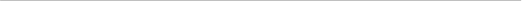 Accepted 7 July 2014 Biological PsychologyAbstract This study examined the association between impulsivity and heart rate reactions to a brief psychological stress in pre-adolescent children. Impulsivity was assessed by two response inhibition tasks and maternal self-report. Heart rate was measured at rest and in response to a mental arithmetic challenge. Children high in impulsivity showed blunted cardiac stress reactions. This result resonates with previous findings that blunted stress reactivity is characteristic of a range of problematic behaviours often associated with impulsivity. Keywords:Acute psychological stress; Heart rate; Impulsivity1. Introduction Impulsivity is a stable disposition, characterized by lack of foresight, problems with delaying gratification and inhibiting inappropriate responses (Patton, Stanford, & Barratt, 1995). It is a feature of patients with Attention Deficit Hyperactivity Disorder (ADHD; Nigg, 2001) and conduct disorder (Allen, Briskman, Humayun, Dadds, & Scott, 2013), and is associated with a range of adverse behavioural outcomes: substance abuse (Perry, Larson, German, Madden, & Carroll, 2005; Reynolds, 2006), gam- bling (Madden, Petry, & Johnson, 2009), problematic eating and overweight/obesity in adults and in children (Galanti, Gluck, & Geliebter, 2007; Thamotharan, Lange, Zale, Huffhines, & Fields, 2013). Diminished cardiovascular and/or cortisol reactions to acute psychological stress have been associated with the same prob- lematic behaviours (Carroll, Phillips, & Der, 2008; Ginty, Phillips, Higgs, Heaney, & Carroll, 2012; Koo-Loeb, Pedersen, & Girdler, 1998; Lovallo, Dickensheets, Myers, Thomas, & Nixon, 2000; Paris, Franco, Sodano, Frye, & Wulfert, 2010; von Polier et al., 2013) and are characteristic of patients with ADHD (Pesonen et al., 2011) and conduct disorder (Ortiz & Raine, 2004). The question arises as to whether impulsivity, particularly in the absence of a diagnosis of ADHD or conduct disorder, is also associated with blunted stress reactivity. Few studies have examined this issue in non-clinical populations and the results are mixed. Whereas two studies found that high impulsivity is related to low cardiac reactivity (Allen, Hogan, & Laird, 2009; Munoz & Anastassiou-Hadjicharalambous, 2011), another reported an association in the opposite direction (Diller, Patros, & Prentice, 2011), with a further finding no clear association between impulsivity and cardiac stress reactivity (Mathias & Stanford, 2003). In addition, impulsivity has been related to blunted electrodermal activity during stress (Stankovic, Fairchild, Aitken, & Clark, 2013) and diminished secretory alpha-amylase reactivity (Spinrad et al., 2009), both considered to be measures of sympathetic nervous system activation. However, very few of the studies have used behavioural measures of impulsivity, relying largely on questionnaire devices and most have been conducted on convenience samples of undergraduate students. We revisited the issue of impulsivity and cardiac reactions to acute stress, but studied pre-adolescent children and employed both behavioural and maternal report measures of children’s impulsivity. On the balance of the evidence to date, it was hypothesized that higher levels of impulsivity would be related to diminished cardiac reactivity. 2. Methods 2.1. Participants Fifty children (28 female) aged 7–11 years and their parents were recruited through the University’s Infant and Child Laboratory Database and from local schools. The mean (standard deviation; SD) of the children’s age was 8.22 (1.12) years and the mean age of their parents was 38.44 (5.41). The mean age and sex adjusted BMI for the children, based on height and weight measurements in the lab- oratory, was .35 (1.07). Exclusion criteria were no current or recent major illness, no diagnosed developmental disability, or impulsivity-related disorder. The study was approved by the University of Birmingham Ethics Review Board; informed parental written consent and verbal assent from the children were obtained in all cases. Parents were present in the next room at all times and could view what was happening through a video link. 2.2. Impulsivity tasks The Circle Drawing Task (Bachorowski & Newman, 1990) measured each child’s ability to inhibit an ongoing motor response. Children had to trace the outline of a large printed circle (50.80 cm Ø), with their index finger from a set point. There were two conditions. First, children traced the circle’s outline; second, they traced the outline as slowly as possible. Circle difference score (CDS) was the duration of the circle drawing time during the neutral condition subtracted from the time during the inhibition condition. A Go-NoGo task was used to assess the extent to which children were able to inhibit prepotent responses. The target stimulus (sun) required a key-press, whereas the non-target (flower) required the inhibition of the key-press. A fixation cross was presented at the centre of the screen for 500 ms at the beginning of each trial followed by the 500 ms presentation of the target or non-target. There were 100 trials; the ratio of target to non-target was 3:1. Failures to inhibit a response to the non-target (errors of commission) were used as an index of impulsivity. Finally, parents’ reports of their children’s impulsivity were assessed using the seven items (e.g., Fails to finish things he/she starts) that comprise Conner’s Global Index: Restless-Impulsive (Conners, Sitarenios, Parker, & Epstein, 1998). Items were scored on a 0–3 Likert Scale with higher scores indicating greater impulsivity. 2.3. Stress testing The study took place in the University’s Infant and Child Laboratory. Children’s heart rates (HR) were measured in 5 s intervals using a wireless HR monitor (Polar RS 400). The stress task consisted of mental arithmetic with age-appropriate, challenging problems. Each problem consisted of three parts displayed on a laptop on three separate slides (e.g., slide 1: 4 * 3; slide 2: +8; slide 3: −12; answer = 8). Children were instructed to look at all slides before giving their answer and completed a practice problem before starting. The first two slides were displayed for 2.5 s and the third for 4 s. The key HR measurement periods were baseline, which was the average HR during the minute before stress task onset, and stress, which was the average HR during the seven minutes of the stress task. Reactivity was calculated as stress HR minus baseline HR. Children rated perceived stress using a 100 mm visual analogue scale (VAS) with the anchors “not stressed at all” and “extremely stressed” immediately before and after the stress task. Self-perceived task stressfulness was calculated as the VAS stress score immediately after the stress task minus the VAS stress score prior to the stress task. Table 1 Mean (SD) heart rate responses at baseline and during stress and mean (SD) impulsivity scores. 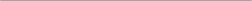 2.4. Statistical analysis Stress task impact on HR was determined using repeated measures (baseline, average task) ANOVA. Similarly, stress task impact on self-perceived stressfulness was determined using repeated measures (prior to the task, immediately after the task) ANOVA. The associations between measures of impulsivity and HR reactivity were analyzed using bivariate correlations, followed by linear regression, with adjustment for age and gender. Associations between self-perceived task stressfulness, measures of impulsivity, and HR reactivity were analyzed using bivariate correlations. p values ≤.05 were considered indicative of statistical significance. All correlations were analyzed using a two-tailed approach. Occasional minor variations in degrees of freedom reflected missing data for some variables. It was hypothesized that higher levels of impulsivity on each of the three measures: CDS, errors of com- mission, and parent rated impulsivity would be associated with diminished heart rate reactivity to the acute psychological stress task; separate regressions were carried out for each impulsivity measure. Based on previous research in the area it was hypothesized that these associations would have a medium effect size (Allen et al., 2009; Munoz et al., 2011). 3. Results HR during stress was significantly higher than HR during base- line, F (1,45) = 31.31, p ≤ .001, p 2 = .410 and self-perceived stress levels immediately following the stress task were significantly higher than self-perceived stress levels prior to the stress task, F (1,44) = 97.16, p ≤ .001, p 2 = .688. Mean scores and SDs for HR and self-perceived stress levels during baseline and stress and impulsivity measures are presented in Table 1. HR reactivity correlated positively with CDS, r (44) = .37, p = .012, and negatively with commission errors, r (41)=−.30, p=.050, and parent rated impulsivity, r (41) = −.31, p = .046. These associations are illustrated in Fig. 1. Commission errors correlated significantly with parental rated impulsivity, r (42) = .50, p = .001; there were no associations between CDS and the other impulsivity measures. Regression analyses adjusting for age and gender confirmed the above outcomes for reactivity and: CDS, = .362, t = 2.53, p = .015, R2 = .131; errors of commission,  = −.329, t = 2.38, p = .022, R2 = .108; and parent rated impulsivity,  = −.316, t = 2.10, p = .042, R2 = .122. The only other association to emerge from the regression analyses was a positive relationship between age and errors of commission, = −.391, t=2.83, p=.007. Finally, since the parent rated impulsivity was somewhat skewed, we log transformed the data and repeated the correlation and regression analyses. The outcomes, for the relationship between parent rated impulsivity and HR reactivity, r (41)=−.34, p=.033, and =−.354, t=2.30, p=.027, were virtually identical to those described above. There were no significant associations between self-perceived task stressfulness (M = 40.42, SD=27.51) in response to the task and measures of impulsivity (ps > .383) or HR reactivity (p = .216). 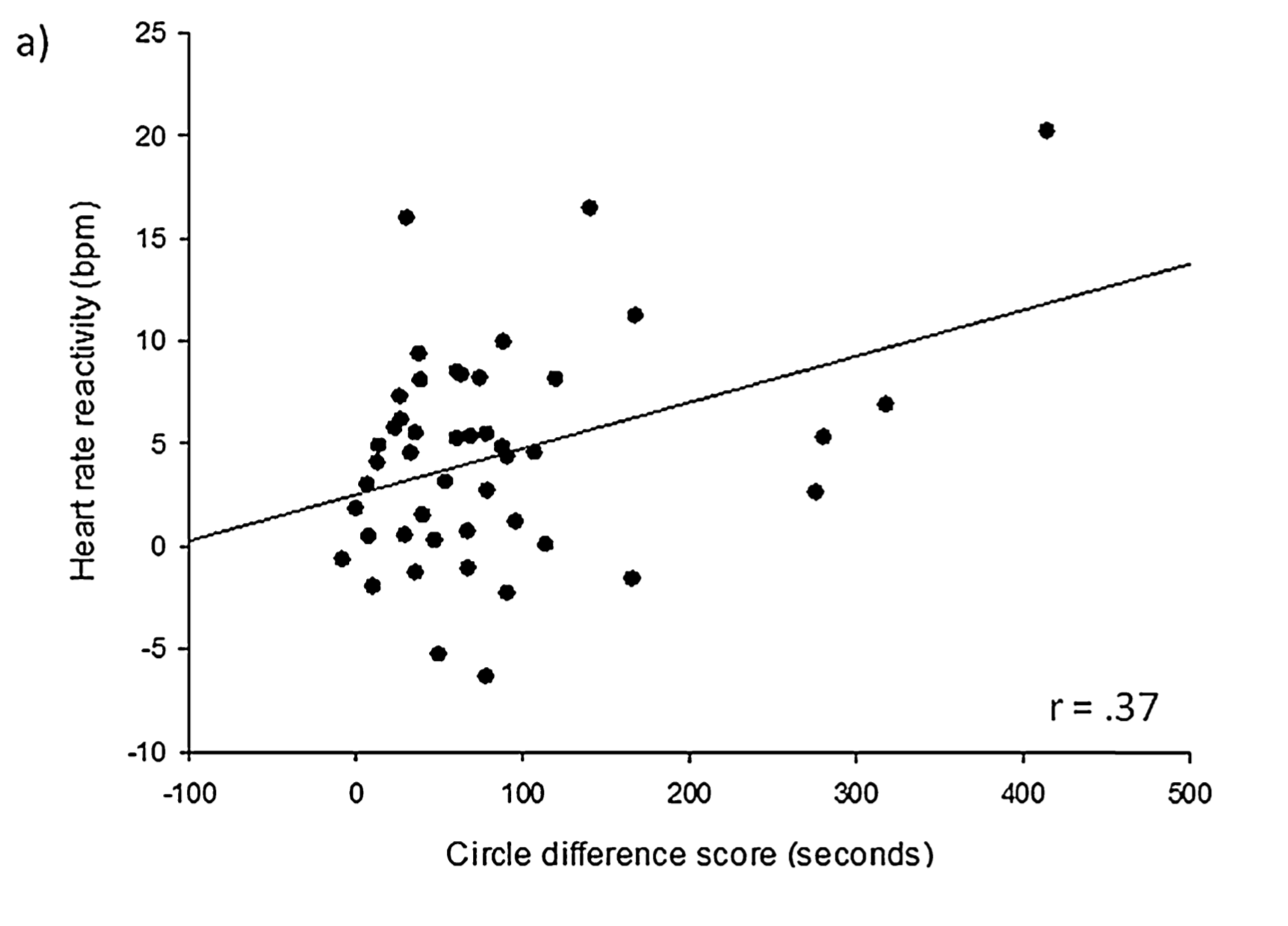 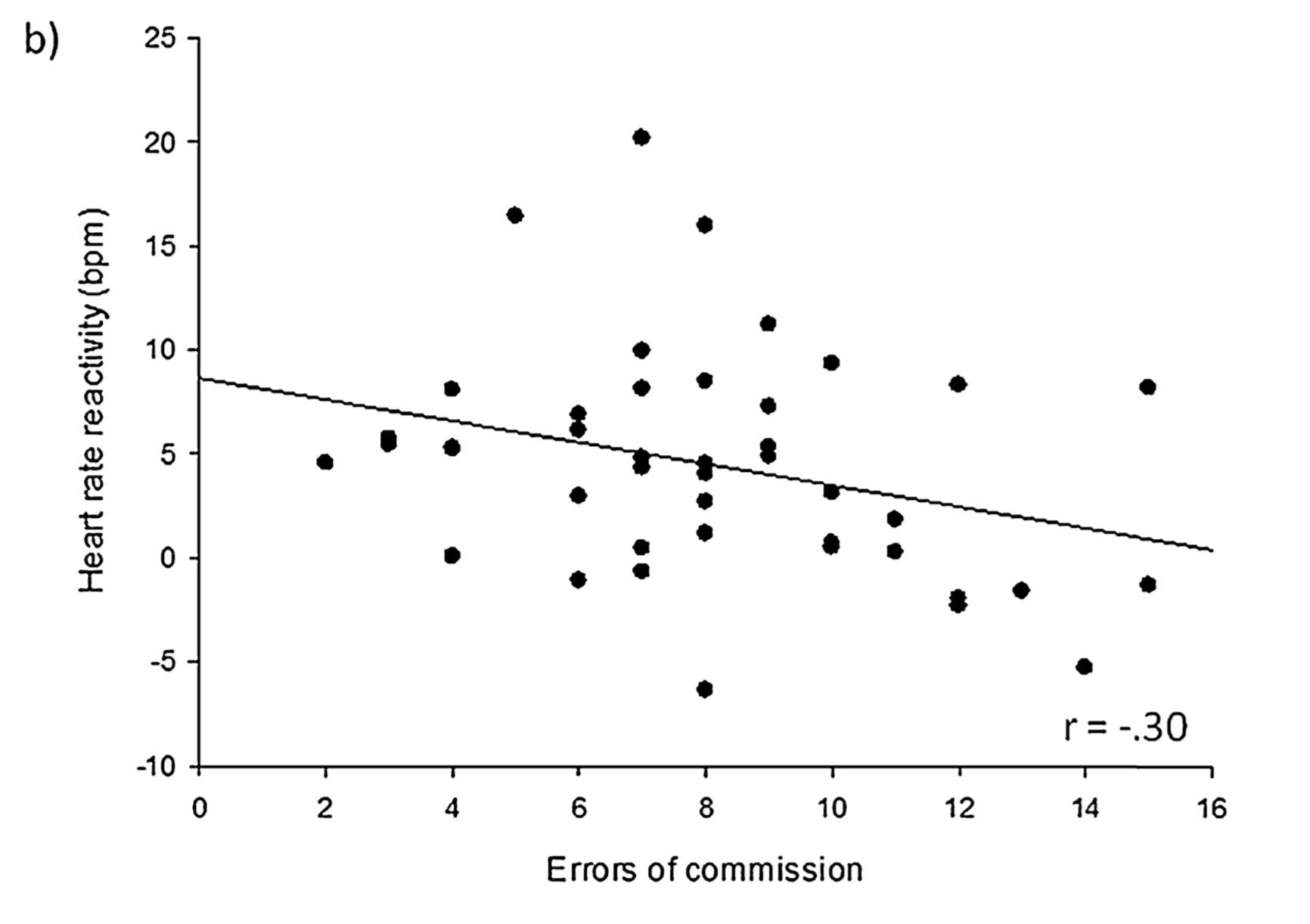 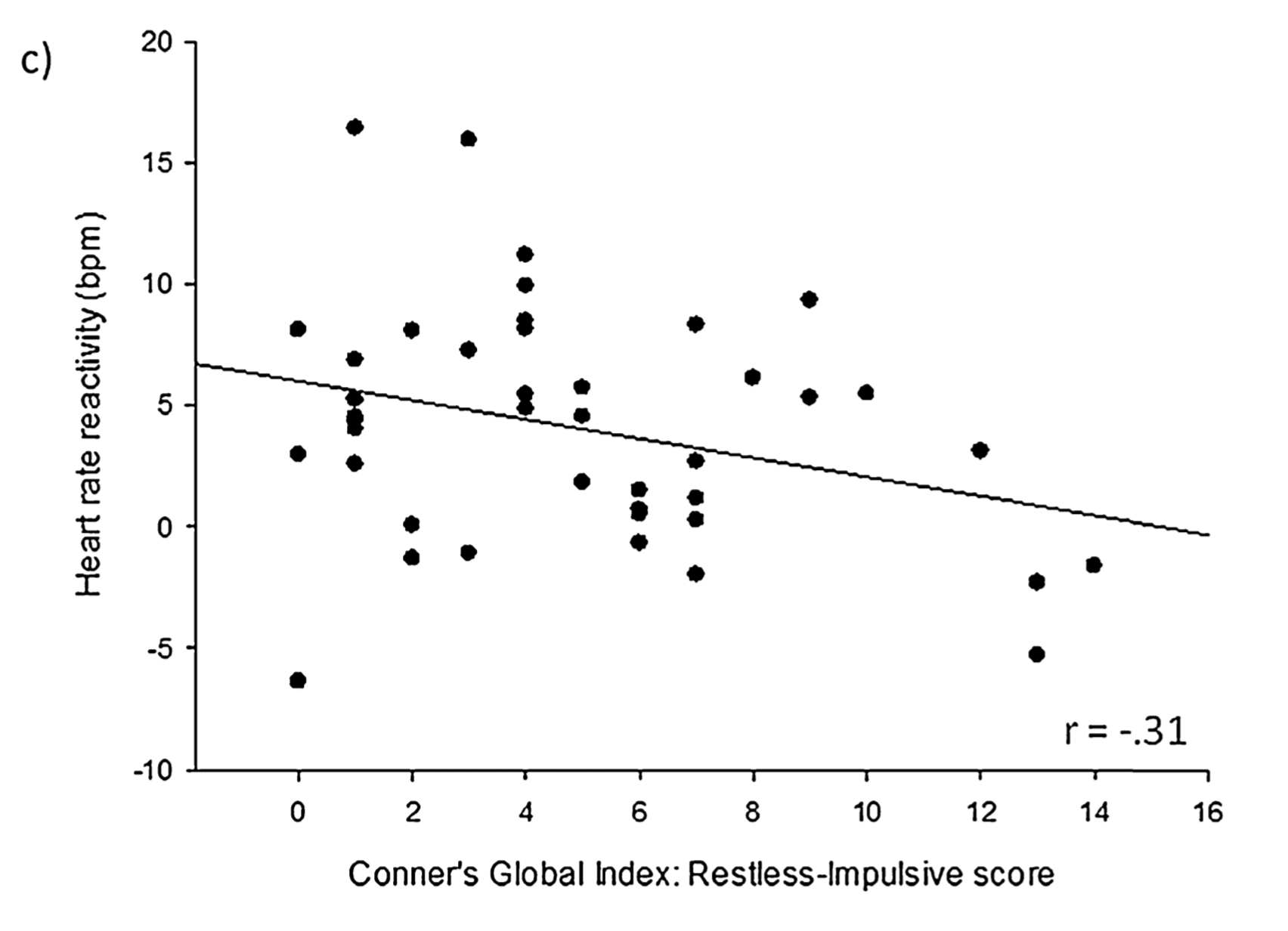 Fig. 1. The association between heart rate reactivity and (a) circle difference score, (b) errors of commission, and (c) Conner’s Global Index: Restless-Impulsive score. 4. Discussion The present study examined the relationship between cardiac reactions to acute psychological stress and impulsivity in pre-adolescent children with no clinical diagnoses. Lower cardiac reactivity was associated with higher levels of impulsivity, measured both behaviourally and through maternal-self report. These results resonate with the findings and effect sizes of two previous studies which also report a negative association between impulsivity and cardiac reactivity (Allen et al., 2009; Munoz et al., 2011) and two additional studies reporting that indices of decreased sympathetic nervous system activation, electrodermal and alpha-amylase activity, during stress are characteristic of higher impulsivity (Spinrad et al., 2009; Stankovic et al., 2013). There is evidence that the sympathetic nervous system contributes substantially to cardiac stress reactions (Winzer et al., 1999). Diminished arousal and heightened impulsivity have been regarded as a risk factor and/or marker of a number of adverse behavioural and clinical outcomes, such as substance abuse, addiction, ADHD, and conduct disorder (Raine, 1993; von Polier, Vloet, & Herpertz-Dahlmann, 2012). Previous studies have shown associations between low stress reactivity and a number of these behavioural outcomes (Ginty et al., 2012; Koo-Loeb et al., 1998; Lovallo et al., 2000; Ortiz & Raine, 2004; Paris et al., 2010; Pesonen et al., 2011; Popma et al., 2006; van Goozen, Matthys, Cohen- Kettenis, Buitelaar, & van Engeland, 2000). Children of parents with substance abuse addictions, who themselves do not have an addiction, display lower stress responses (Moss et al., 1995; Sorocco, Lovallo, Vincent, & Collins, 2006). Additionally, lower cortisol responses to a stress task have been associated with poorer treatment outcomes for addictive and delinquent behaviours (van de Wiel, van Goozen, Matthys, Snoek, & van Engeland, 2004; al’ Absi, Hatsukami, & Davis, 2005). The participants in the current study did not have any clinical disorders or addictions. It could be that those who were higher in impulsivity and lower in cardiovascular responses may be at the most risk for developing such disorders during adolescence or adulthood. The strong link between impulsivity and diminished arousal even in the absence of disorder could be driven by neural dysregulation. It has been argued that blunted cardiovascular and/or cortisol reactions to acute stress may be peripheral markers of an under- recruitment of brain systems during situations, such as acute stress exposure, requiring motivated action (Carroll, Lovallo, & Phillips, 2009; Lovallo, 2011). This proposition is supported by a recent fMRI study showing that individuals with blunted cardiac stress reactions exhibited a hypoactivation of the anterior cingulate cortex (ACC) in response to a standard stress condition compared to a non- stress control condition (Ginty et al., 2013). Both lesion and fMRI studies have implicated the ACC in response inhibition and impulsivity (Bari & Robbins, 2013). Additionally, dysfunction of the ACC has been associated with ADHD (Bush et al., 1999; Durston et al., 2003) and delinquent behaviours (Yang & Raine, 2009). The link between impulsivity and diminished arousal could also be explained by a pre-existing dopamine and/or serotonin deficiency. Dopaminergic system dysfunction is associated with decreased function in the anterior cingulate gyrus (Volkow, Wang, Fowler, Tomasi, & Telang, 2011) and with a number of addictive and impulsive behaviours (Blum et al., 2002; Comings & Blum, 2000; Goldstein & Volkow, 2002; Hommer, Bjork, & Gilman, 2011; Volkow et al., 1996). Experimental studies have shown that decreasing serotonin levels in healthy adults results in increases in impulsive behaviour (Crockett, Clark, Lieberman, Tabibnia, & Robbins, 2010; Worbe, Savulich, Voon, Fernandez-Egea, & Robbins, in press). Additionally, lower levels of serotonin, measured from cerebrospinal fluid, have been associated with diminished cardiovascular stress reactions to an acute psychological stress task (Williams et al., 2001). However, it should be noted the research investigating the relationship between serotonin transport genes and cardiovascular stress reactivity has produced mixed results (Agorastos et al., 2014; Leyton et al., 1999; Mueller et al., 2012; Williams et al., 2008). Finally, both blunted stress reactivity and impulsivity appear to have common antecedents, notably early life adversity (Lovallo, 2013). The present study is not without limitations. First, the sample size can be regarded as small. However, it is of the same magnitude or larger than comparable studies in the field. Second, alpha levels indicate that the associations were just significant. How- ever, according to current guidelines (Cohen, 1992) the effect sizes are medium to large. Third, there were no measures of stress task performance. It could be participants who were higher in impulsivity did not have as much investment in the task. How- ever, self-perceived stress in response to the task was not related to impulsivity or HR reactivity, suggesting that participants found the task equally stressful regardless of impulsivity. Finally, only HR reactivity was measured and a fuller haemodynamic picture may have proved instructive. Nevertheless, it is HR rather than blood pressure reactivity that was more strongly associated with impulsivity in previous studies (Allen et al., 2009). In conclusion, children with high, but not clinically elevated levels of impulsivity exhibited blunted cardiac reactions to acute psychological stress. This result adds to the notion that blunted stress reactivity is a marker of a central dysfunction that may predispose individuals to a host of problematic behaviours associ- ated with impaired inhibition. Future research should examine the neural underpinnings of the relationship between impulsivity and diminished stress reactivity in the absence of a diagnosed clinical disorder. References Agorastos, A., Kellner, M., Stiedi, O., Muhtz, C., Becktepe, J. S., Wiedemann, K., et al. (2014). The 5-HTTLPR genotype modulates heart rate variability and its adjustment by pharmacological panic challenge in healthy men. Journal of Psychiatric Research, 50, 51–58. http://dx.doi.org/10.1016/j.jpsychires.2013.11.013 al’ Absi, M., Hatsukami, D., & Davis, G. L. (2005). Attenuated adrenocorticotropic responses to psychological stress are associated with early smoking relapse. Psychopharmacology, 181, 107–111. http://dx.doi.org/10.1007/s00213-005-2225-3 Allen, M. T., Hogan, A. M., & Laird, L. K. (2009). The relationship of impulsivity and cardiovascular responses: the role of gender and task type. International Journal of Psychophysiology, 73, 369–376. http://dx.doi.org/10.1016/j.ijpsycho.2009.05.014 Allen, J. L., Briskman, J., Humayun, S., Dadds, M. R., & Scott, S. (2013). Heartless and cunning? Intelligence in adolescents with antisocial behavior and psychopathic traits. Psychiatry Research, 210, 1147–1153. http://dx.doi.org/10.1016/j.psychres.2013.08.033 Bachorowski, J. A., & Newman, J. P. (1990). Impulsive motor behavior: effects of personality and goal salience. Journal of Personality and Social Psychology, 58, 512–518. http://dx.doi.org/10.1037//0022-3514.58.3.512 Bari, A., & Robbins, T. W. (2013). Inhibition and impulsivity: behavioral and neural basis of response control. Progress in Neurobiology, 108, 44–79. http://dx.doi.org/10.1016/j.pneurobio.2013.06.005 Blum, K., Braverman, E. R., Holder, J. M., Lubar, J. F., Monastra, V. J., Miller, D., et al. (2002). Reward deficiency syndrome: A biogenetic model for the diagnosis and treatment of impulsive, addictive, and compulsive behaviours. Journal of Psychoactive Drugs, 32, s1–s112. http://dx.doi.org/10.1080/02791072.2000.10736099 Bush, G., Frazier, J. A., Rauch, S. L., Seidman, L. J., Whalen, P. J., Jenike, M. A., et al. (1999). Anterior cingulate cortex dysfunction in attention-deficit/hyperactivity disorder revealed by fMRI and the County Stroop. Biological Psychiatry, 12, 1542–1552. http://dx.doi.org/10.1016/0006-3223(99)00083-9 Carroll, D., Phillips, A. C., & Der, G. (2008). Body mass index, abdomi- nal adiposity, obesity, and cardiovascular reactions to acute psychological stress in a community sample. Psychosomatic Medicine, 70, 653–660. http://dx.doi.org/10.1097/PSY.0b013e31817b9382 Carroll, D., Lovallo, W. R., & Phillips, A. C. (2009). Are large physiological reactions to acute psychological stress always bad for health? Social & Personality Psychology Compass, 5, 725–743. http://dx.doi.org/10.1111/j.1751-9004.2009.00205.x Cohen, J. (1992). A power primer. Psychological Bulletin, 112, 155–159. http://dx.doi.org/10.1037/0033-2909.112.1.155 Comings, D. E., & Blum, K. (2000). Reward deficiency syndrome: genetic aspects of behavioral disorders. Progress in Brain Research, 126, 325–341. http://dx.doi.org/10.1016/s0079-6123(00)26022-6 Conners, C. K., Sitarenios, G., Parker, J. D., & Epstein, J. N. (1998). The revised Conners’ Parent Rating Scale (CPRS-R): factor structure, reliability, and criterion validity. Journal of Abnormal Child Psychology, 26, 257–268. Crockett, M. J., Clark, L., Lieberman, M. D., Tabibnia, G., & Robbins, T. W. (2010). Impulsive choice and altruistic punishment are correlated and increase in tandem with serotonin depletion. Emotion, 10, 855–862. http://dx.doi.org/10.1037/a0019861 Diller, J. W., Patros, C. H., & Prentice, P. R. (2011). Temporal discounting and heart rate reactivity to stress. Behavioral Processes, 87, 306–309. http://dx.doi.org/10.1016/j.beproc.2011.05.001 Durston, S., Tottenham, N. T., Thomas, K. M., Davidson, M. C., Eigsti, I. M., Yang, Y., et al. (2003). Differential patterns of striatal activation in young children with and without ADHD. Biological Psychiatry, 53, 871–878. http://dx.doi.org/10.1016/s0006-3223(02)01904-2 Galanti, K., Gluck, M. E., & Geliebter, A. (2007). Test meal intake in obese binge eaters in relation to impulsivity and compulsivity. The International Journal of Eating Disorders, 40, 727–732. http://dx.doi.org/10.1002/eat.20441 Ginty, A. T., Phillips, A. C., Higgs, S., Heaney, J. L. J., & Carroll, D. (2012). Disordered eating behaviour is associated with blunted cortisol and cardiovascular reactions to acute psychological stress. Psychoneuroendocrinology, 37, 715–724. http://dx.doi.org/10.1016/j.psyneuen.2011.09.004 Ginty, A. T., Gianaros, P. J., Derbyshire, S. W., Phillips, A. C., & Carroll, D. (2013). Blunted cardiac stress reactivity relates to neural hypoactivation. Psychophysiology, 50, 219–229. Goldstein, R. Z., & Volkow, N. D. (2002). Drug addiction and its underlying biological basis: neuroimaging evidence for the involvement of the frontal cortex. American Journal of Psychiatry, 159, 1642–1652. http://dx.doi.org/10.1176/appi.ajp.159.10.1642 Hommer, D. W., Bjork, J. M., & Gilman, J. M. (2011). Imaging brain responses to reward in addictive disorders. Annals of the New York Academy of Science, 1216, 50–61. http://dx.doi.org/10.1111/j.1749-6632.2010.05898.x Koo-Loeb, J. H., Pedersen, C., & Girdler, S. S. (1998). Blunted cardiovascular and catecholamine stress reactivity in women with bulimia nervosa. Psychiatry Research, 80, 13–27. http://dx.doi.org/10.1016/s0165-1781(98)00057-2 Leyton, M., Young, S. N., Pihl, R. O., Etezadi, S., Lauze, C., Blier, P., et al. (1999). A comparison of the effects of acute tryptophan depletion and acute phenylalanine/tyrosine depletion in healthy women. Advances in Experimental Medicine and Biology, 467, 67–71. http://dx.doi.org/10.1007/978-1-4615-4709- 98 Lovallo, W. R. (2011). Do low levels of stress reactivity signal poor states of health? Biological Psychology, 86, 121–128. http://dx.doi.org/10.1016/j. biopsycho.2010.01.006 Lovallo, W. R. (2013). Early life adversity reduces stress reactivity and enhances impulsive behavior: implications for health behaviors. International Journal of Psychophysiology, 90, 8–16. http://dx.doi.org/10.1016/j.ijpsycho.2012.10.006 Lovallo, W. R., Dickensheets, S. L., Myers, D. A., Thomas, T. L., & Nixon, S. J. (2000). Blunted stress cortisol response in abstinent alcoholic and polysubstance- abusing men. Alcoholism, Clinical, and Experimental Research, 24, 651–658. http://dx.doi.org/10.1111/j.1530-0277.2000.tb02036.x Madden, G. J., Petry, N. M., & Johnson, P. S. (2009). Pathological gamblers discount probabilistic rewards less steeply than matched controls. Experimental and Clinical Psychopharmacology, 17, 283–290. http://dx.doi.org/10.1037/a0016806 Mathias, C. W., & Stanford, M. S. (2003). Impulsiveness and arousal: heart rate under conditions of rest and challenge in healthy males. Personality and Individual Differences, 35, 355–371. http://dx.doi.org/10.1016/S0191-8869(02)00195-2 Moss, H. B., Vanyukov, M. M., & Martin, C. S. (1995). Salivary cortisol responses and the risk for substance abuse in prepubertal boys. Biological Psychiatry, 38, 547–555. Mueller, A., Strahler, J., Armbruster, D., Lesch, K. P., Brocke, B., & Kirschbaum, C. (2012). Genetic contributions to acute autonomic stress responsive- ness in children. International Journal of Psychophysiology, 83, 302–308. http://dx.doi.org/10.1016/j.ijpsycho.2011.11.007 Munoz, L. C., & Anastassiou-Hadjicharalambous, X. (2011). Disinhib- ite behaviors in young children: relations with impulsivity and autonomic psychophysiology. Biological Psychology, 86, 349–359. http://dx.doi.org/10.1016/j.biopsycho.2011.01.007 Nigg, J. T. (2001). Is ADHD a disinhibitory disorder? Psychological Bulletin, 127, 571–598. http://dx.doi.org/10.1037/0033-2909.127.5.571 Ortiz, J., & Raine, A. (2004). Heart rate level and antisocial behavior in chil- dren and adolescents: a meta-analysis. Journal of the American Academy of Child and Adolescent Psychiatry, 43, 154–162. http://dx.doi.org/10. 1097/00004583-200402000-00010 Paris, J. J., Franco, C., Sodano, R., Frye, C. A., & Wulfert, E. (2010). Gambling pathology is associated with dampened cortisol response among men and women. Physiology & Behavior, 99, 230–233. http://dx.doi.org/10.1016/j.physbeh.2009.04.002 Patton, J. H., Stanford, M. S., & Barratt, E. S. (1995). Factor structure of the Barratt Impulsiveness Scale. Journal of Clinical Psychology, 51, 744–768. http://dx.doi.org/10.1016/j.psychres.2013.08.033 Perry, J. L., Larson, E. B., German, J. P., Madden, G. J., & Carroll, M. E. (2005). Impulsivity (delayed discount) as a predictor of acquisition of IV cocaine self-administration in female rats. Psychopharmacology, 178, 193–201. http://dx.doi.org/10.1007/s00213-004-1994-4 Pesonen, A. K., Kajantie, E., Jones, A., Pyhala, R., Lahti, J., Heinonen, K., et al. (2011). Symptoms of attention deficit hyperactivity disorder in chil- dren are associated with cortisol responses to psychosocial stress but not with daily cortisol levels. Journal of Psychiatric Research, 45, 1471–1476. http://dx.doi.org/10.1016/j.jpsychires.2011.07.002 Popma, A., Jansen, L. M., Vermeiren, R., Steiner, H., Raine, A., Van Goozen, G. H., et al. (2006). Hypothalamus pituitary adrenal axis and autonomic activity during stress in delinquent male adolescents and controls. Psychoneuroendocrinology, 31, 948–957. http://dx.doi.org/10.1016/j.psyneuen.2006.05.005 Raine, A. (1993). The psychopathology of crime: Criminal behavior as a clinical disorder. San Diego, CA: Academic Press. http://dx.doi.org/10.1017/s0033291700035431 Reynolds, B. (2006). A review of delay-discounting research with humans: relations to drugs and gambling. Behavioural Pharmacology, 17, 651–667. Sorocco, K. H., Lovallo, W. R., Vincent, A. S., & Collins, F. L. (2006). Blunted hypothalamic–pituitary–adrenocortical axis responsivity to stress in persons with a family history of alcoholism. International Journal of Psychophysiology, 59, 210–217.  http://dx.doi.org/10.1016/j.ijpsycho.2005.10.009 Spinrad, T. L., Eisenberg, N., Granger, D. A., Eggum, N. D., Sallguist, J., & Hofer, C. (2009). Individual differences in preschoolers’ salivary cortisol and alpha- amylase reactivity: Relations to temperament and maladjustment. Hormones and Behavior, 56, 133–139. http://dx.doi.org/10.1016/j.yhbeh.2009.03.020 Stankovic, A., Fairchild, G., Aitken, M., & Clark, L. (2013). Effects of psy- chosocial stress on psychophysiological activity during risky decision- making in male adolescents. International Journal of Psychophysiology, http://dx.doi.org/10.1016/j.ijpsycho.2013.11.001 (in press) Thamotharan, S., Lange, K., Zale, E. L., Huffhines, L., & Fields, S. (2013). The role of impulsivity in pediatric obesity and weight status: a meta-analytic review. Clinical Psychology Review, 33, 253–262. http://dx.doi.org/10.1016/j.cpr.2012.12.001 van de Wiel, N. M., van Goozen, S. H., Matthys, W., Snoek, H., & van Engeland, H. (2004). Cortisol and treatment effect in children with disruptive behavior disorders: a preliminary study. Journal of the American Academy of Child and Adolescent Psychiatry, 43, 1011–1018. http://dx.doi.org/10.1097/01.chi.0000126976.56955.43 van Goozen, S. H., Matthys, W., Cohen-Kettenis, P. T., Buitelaar, J. K., & van Engeland, H. (2000). Hypothalmic–pituitary–adrenal axis and autonomic nervous system activity in disruptive children and matched controls. Journal of the American Academy of Child and Adolescent Psychiatry, 39, 1438–1445. http://dx.doi.org/10.1097/00004583-200011000-00019 Volkow, N. D., Wang, G. J., Fowler, J. S., Longa, J., Hitzermann, R., Ding, Y. S., et al. (1996). Decrease in dopamine receptors but not in dopamine transporters in alcoholics. Alcohol Clinical and Experimental Research, 20, 1594–1598. Volkow, N. D., Wang, G. J., Fowler, J. S., Tomasi, D., & Telang, F. (2011). Addiction: Beyond dopamine reward circuitry. Proceedings of the National Academy of Sciences of the United States of America, 108, 15037–15042. http://dx.doi.org/10.1073/pnas.1010654108 von Polier, G. G., Vloet, T. D., & Herpertz-Dahlmann, B. (2012). ADHD and delinquency – A developmental perspective. Behavioral Sciences & The Law, 30, 121–139. http://dx.doi.org/10.1002/bsl.2005 von Polier, G. G., Herpertz-Dahlmann, B. H., Konrad, K., Wiesler, K., Rieke, J., Heinzel- Gutenbrunner, M., et al. (2013). Reduced cortisol in boys with early-onset conduct disorder and callous-unemotional traits. BioMed Research International, http://dx.doi.org/10.1155/2013/349530 Williams, R. B., Marchuk, I. C., Siegler, J. C., Barefoot, M. J., Grichnik, K., Helms, M. J., et al. (2001). Central nervous system serotonin function and cardiovascular responses to stress. Psychosomatic Medicine, 63, 300–305. http://dx.doi.org/10.1097/00006842-200103000-00016 Williams, R. B., Marchuk, D. A., Siegler, I. C., Barefoot, J. C., Helms, M. J., Brummett, B. H., et al. (2008). Childhood socioeconomic status and serotonin transporter gene polymorphism enhance cardiovascular reactivity to mental stress. Psycho- somatic Medicine, 70, 32–39. http://dx.doi.org/10.1097/psy.0b013e31815f66c3 Winzer, A., Ring, C., Carroll, D., Willemsen, G., Drayson, M., & Kendall, M. (1999). Secretory immunoglobulin A and cardiovascular reactions to mental arithmetic, cold pressor, and exercise: effects of beta-adrenergic blockade. Psychophysiology, 36, 591–601. http://dx.doi.org/10.1111/1469-8986.3650591 Worbe, Y., Savulich, G., Voon, V., Fernandez-Egea, E., & Robbins, T. W. (2013). Serotonin depletion induces ‘waiting impulsivity’ on the human four-choice serial reaction time task: cross-species translational significance. Neuropsychopharmacology, http://dx.doi.org/10.1038/npp.2013.351 (in press) Yang, Y., & Raine, A. (2009). Prefrontal structural and functional brain imaging findings in antisocial, violent, and psychopathic individuals: A meta-analysis. Psychiatry Research, 174, 81–88. http://dx.doi.org/10.1016/j.pscychresns.2009.03. Mean (SD)Heart rate (bpm) Baseline Stress87.70 (10.10) 94.07 (9.06) VAS stress rating (mm) Before task Immediately post task 10.67 (13.66) 51.09 (29.26) Circle difference score (s) 79.33 (84.01) Commission errors in Go-NoGo task 8.26 (3.12) Parent rated restlessness-impulsivity4.91 (3.82) 